Zurigo, 15.02.2023Testo per i MediaLunghezza: circa 8’360 caratteri, testo incl. lead, sottotitoli, dati tecnici, intervista e spazi. Senza titolo, riquadro Energia legno Svizzera e didascalia immaginiLegno inutilizzato proveniente dalla cura del paesaggio: calore per 100’000 abitazioniUn bel paesaggio è caratterizzato da margini forestali, strisce di alberi e cespugli lungo strade, argini o corsi d'acqua e offre habitat interconnessi per piante e animali. Questo tipo di paesaggio vanta anche un’elevata biodiversità e la sua gestione produce grandi quantità di legname che, per la sua qualità, si presta quasi unicamente come legna da energia.Gli splendidi paesaggi sono un piacere per gli occhi e per l'anima e ospitano innumerevoli tesori naturali. Bisogna notare che senza secoli di gestione non esisterebbero e il nostro Paese sarebbe prevalentemente boscoso. I bei paesaggi sono quindi un prodotto culturale, un riflesso delle esigenze di molte generazioni in termini di cibo, mangime per il bestiame e legno. L'industrializzazione dell'agricoltura ha causato la scomparsa di molti bei paesaggi. Negli ultimi anni le persone hanno riscoperto il loro valore e hanno iniziato a conservarli o ad ampliarne la superficie attraverso la rinaturalizzazione. Un elemento centrale sono le siepi, le strisce di alberi e di cespugli, gli alberi singoli o i gruppi di cespugli e alberi. Quindi c'è molto legno che cresce nei bei paesaggi. La cura del paesaggio produce grandi quantità di legname. Prevalentemente legno frondifero con un'alta percentuale di ramaglie e corteccia. Questo tipo di assortimento non è adatto alla produzione di tavole o travi, ma quasi esclusivamente all'uso energetico.Potenziale aggiuntivo: calore per 100’000 abitazioniUno studio del 2009 dell’Ufficio federale dell'energia UFE e dell'Ufficio federale dell’ambiente UFAM stima il potenziale di utilizzo sostenibile del legno proveniente dalla cura del paesaggio in circa 700’000 m3 (metri cubi solidi) all'anno. Questa quantità gestita in modo sostenibile potrebbe essere utilizzata ogni anno come legna da energia. Tuttavia, ne vengono utilizzati solo circa 300’000 m3. Di questi, 50’000 m3 vengono utilizzati come legna in pezzi, soprattutto nelle zone rurali per stufe ad accumulazione e caldaie per legna in pezzi. Nel 2021 la parte più consistente - poco meno di 250’000 m3 – è stata trasformata in 700’000 msr (metro stero riversato) di cippato.Il potenziale attualmente inutilizzato è quindi di ben 400’000 m3. Un metro cubo di legno di latifoglie con una piccola percentuale di legno di conifere è energeticamente equivalente a circa 250 litri di olio da riscaldamento. Con il potenziale inutilizzato del legno proveniente dalla cura del paesaggio, si possono riscaldare in modo rispettoso del clima 100’000 abitazioni mediamente isolate con 100 m2 di superficie abitabile ciascuna (consumo di olio da riscaldamento per abitazione: 1’000 litri/anno).Gli impianti che trasformano il legno della cura del paesaggio in energia preziosaPer poter valorizzare energeticamente il legno derivante dalla cura del paesaggio, sono necessari impianti tecnicamente in grado di gestire legname di composizione eterogenea, con molte parti fini, rami, corteccia e con un contenuto di umidità spesso elevato. Gli impianti esistenti spesso richiedono un combustibile di alta qualità e per questo non sono in grado di utilizzare il legno proveniente dalla cura del paesaggio. Per questo sono necessari dei veri e propri "impianti onnivori" con robusti sistemi a griglia mobile e una potenza di almeno 300 kilowatt. In Svizzera sono necessari diverse centinaia di altri impianti di questo tipo per utilizzare in modo sostenibile il legno proveniente dalla cura del paesaggio a fini energetici. Questi impianti dovrebbero essere costruiti il prima possibile.Impianto esemplare a MünchwilenChristian Peter mostra nella pratica come il legno proveniente dalla cura del paesaggio può essere utilizzato con successo nella rete di riscaldamento Murgtal a Münchwilen, in Turgovia. Nel 2013, Priska e Christian Peter e Bruno Wick hanno fondato Energie Münchwilen AG e ora gestiscono tre centrali con reti di riscaldamento: dal 2014 la rete di riscaldamento di Münchwilen, dal 2017 la rete di riscaldamento di Eschlikon e dal 2020 la rete di riscaldamento di Murgtal, alimentata principalmente con legna proveniente dalla cura del paesaggio. La maggior parte del legname per la rete Murgtal è fornita da un imprenditore specializzato nella produzione di legname e nella manutenzione di giardini e paesaggi. Inoltre, accanto alla centrale di riscaldamento c'è un'area di scarico dove le aziende di giardinaggio e i privati possono consegnare la loro legna. Il sito è aperto e non sorvegliato, quindi la qualità della legna consegnata talvolta è molto scarsa. Tuttavia, si tratta di un combustibile prezioso, autoctono, rinnovabile e rispettoso del clima, che deve essere utilizzato in modo coerente e sostenibile nell'ambito della svolta energetica urgentemente necessaria.Dati tecnici dell'impianto di riscaldamento a cippato di MurgtalProprietario della centrale	Energie Münchwilen AGGestore della centrale	Energie Münchwilen AG, Christian PeterCaldaia	Schmid, UTSR-700, anno di costruzione 2019Potenza termica nominale	700 kWGamma di potenza termica della caldaia	210 - 700 kWTrattamento dei gas combusti	Separatore elettrostatico, MeisterFilter
	Tipo 12.2R250-SCombustibile	Cippato proveniente dalla cura del paesaggio e 	dei giardiniQualità del combustibile	Elevato contenuto di parti fini, corteccia e aghi, 	da umido a bagnato (contenuto d'acqua w = 30-	50%)Fabbisogno di combustibile attuale	ca. 1’500 m3 di cippato all'annoDeposito del combustibile	150 m3 netto, sufficiente per circa 2-3 settimane 	di funzionamento a pieno caricoSostituzione dell'energia fossile	ca. 150 t di olio combustibile equivalente all'annoRisparmio di CO2	ca. 450 t all'annoAccumulatore per i picchi di fabbisogno	ca. 27’000 litriTrattamento dei gas di scarico
(riduzione delle polveri fini)	Separatore elettrostaticoFornitori di legname	Aziende per la cura del paesaggio, privatiOrigine del legname	Principalmente dalla regione di Münchwilen nel 	Canton TG, in parte anche da ZH e SGCaldaia a gas o a olio	NoQuota gas/olio nella produzione di energia	0%Condotte del calore
(tubi con guaina in plastica)	Ca. 1’200 m' (metri di percorso)Temperatura di esercizio rete termica	68 - 78°CDomande a Christian Peter, Energie Münchwilen AGEnergia legno Svizzera ELS: Da dove proviene la legna che alimenta la rete di riscaldamento Murgtal e come è organizzato l'approvvigionamento?Christian Peter CP: Il fornitore principale è un imprenditore (Wick Baumpflege, Zuzwil) del settore del legname speciale, della manutenzione dei giardini e del paesaggio. Inoltre, diverse aziende di giardinaggio e privati consegnano la loro legna direttamente nella nostra area di scarico. Non appena il piazzale è pieno, incarichiamo un’azienda di macinare la legna per noi. Lo spostamento del cippato nel deposito lo faccio io stesso con il camion ribaltabile. Il legno proviene dalla regione, ma anche da luoghi più lontani dove l’azienda può eseguire gli ordini.ELS: La combustione del legno derivante dalla cura del paesaggio comporta un impegno comparativamente maggiore? La caldaia deve avere caratteristiche particolari per poter bruciare questo tipo di legname?CP: A causa della sua qualità e dell'elevato contenuto di umidità, questo tipo di legname è un combustibile esigente. Fortunatamente, la caldaia che abbiamo installato non ha problemi di combustione. Sono responsabile della manutenzione e del servizio di picchetto e sono lieto che dalla messa in funzione nel 2020 abbiamo avuto pochissimi problemi. Durante la gara d'appalto per il progetto, i potenziali fornitori di caldaie ci hanno abbandonato quando hanno visto la qualità del legname. È necessario conoscere molto bene le caratteristiche del legno proveniente dalla cura del paesaggio se si vuole costruire una caldaia in grado di generare calore da esso in modo affidabile e senza problemi.ELS: Con la sua società Energie Münchwilen AG, lei gestisce altre due reti di riscaldamento a Münchwilen e Eschlikon. L'attività di riscaldamento è la vostra attività principale?CP: Il mio lavoro principale è quello di agricoltore. Con le reti di riscaldamento negli ultimi dieci anni siamo entrati sempre più nel settore dell'energia. La mia motivazione iniziale era la necessità di creare migliori opportunità di vendita per il legname risultante dai miei boschi. Ci siamo riusciti molto bene e gli ultimi sviluppi dimostrano che abbiamo puntato sul cavallo giusto.Energia legno SvizzeraDal 1979 l'Associazione di categoria Energia legno Svizzera fornisce un servizio professionale di consulenza e informazione e si impegna nel confronto con le autorità e gli organi decisionali per un maggiore utilizzo del "calore dal bosco". www.energia-legno.chAutore:	Contatto Svizzera italiana:Christoph Rutschmann	Claudio Caccia, responsabile Svizzera italianaSu incarico di Energia legno Svizzera	Energia legno SvizzeraNeugasse 10	Al Stradón 318005 Zurigo	6670 AvegnoTel. 044 250 88 11	Tel. 091 796 36 03info@holzenergie.ch	info@energia-legno.ch Immagini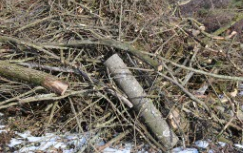 Didascalia:Legname proveniente dalla cura del paesaggio: impegnativo, in quanto molto umido e con un'alta percentuale di parti fini.Fonte: Christoph Rutschmann, Energia legno Svizzera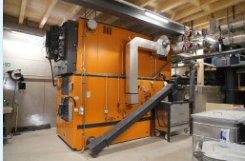 Didascalia:Il cuore della rete di riscaldamento Murgtal: la caldaia da 700 kilowatt di potenza.Fonte: Christoph Rutschmann, Energia legno Svizzera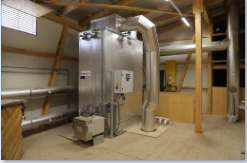 Didascalia:Assicura aria pulita: separatore elettrostatico di polveri sottiliFonte: Christoph Rutschmann, Energia legno Svizzera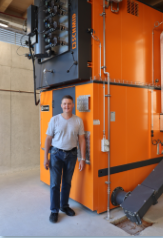 Didascalia:Christian Peter: Agricoltore e produttore di calore ecologico con legno proveniente dalla cura del paesaggioFonte foto: Christian Peter, Energie Münchwilen AG